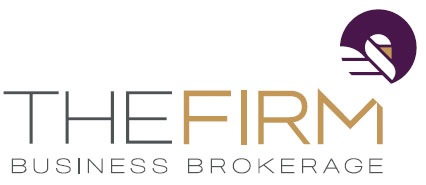 	The Firm Business Brokerage	Cortney Sells, President	Phone: 402.998.5288	Confidential@TheFirmB2B.com	ID#: RES096FOR SALE: Mobile Smoothie, Coffee, and Shave Ice FranchiseThis business has grown 250% in 3 years and is a favorite at fairs, festivals, and more!Financial Overview	List Price:	$135,000Gross Sales 2017: $60,073Owner Profit/Cash Flow2017: $34,053Growth: 250% growth in 3 years!Profit Margin: 57%Cost-to-Create ValuationIt would take far more time and energy to recreate this business as is than to purchase it for $135,000.  Funding Example	Purchase Price:	$135,00035% Buyer Down Payment:	$47,25010% Seller Financing:	$13,50055% Bank Loan:	$72,250A 35% down payment of $47,250 returns $18,017 in the first year after debt payments!Description	This great mobile smoothie, coffee, and shave ice business is a local favorite.  Enjoyed by children and adults alike, these drinks are 100% natural and have no artificial flavors, sweeteners or colors.  Making these smoothies is easy, too!  With the proprietary blend of ingredients, quality and consistency are built-in benefits.  This business is currently operated from a 14’ by 6’ trailer that can be pulled behind an F-150.  All equipment for running this business fits inside the trailer and includes blender, a generator, a 3- compartment sink, a hand washing sink, water heater, shelving, grey water tank, fresh water tank, and coolers with lids.   Currently this shop can be found at local fairs, races, festivals, tournaments, block parties, corporate events, as well as throughout the city on a warm day.  Though this business is a local favorite in Nebraska, it could also be your local favorite as this business is mobile and can be taken anywhere in the world as you have a license to operate another franchisee does not have an event protected.  Laws in the area state that you must have a brick and mortar commissary.  You could rent the commissary from the current owner or find a new location.  Outside of the area, local governments may have different regulations.Next Steps	For a detailed financial package, please contact Cortney Sells or one of The Firm Business Brokerage’s professionals at 402.998.5288 or email Confidential@TheFirmB2B.com.Assets Included in Purchase: $87,926	Equipment: $70,321:  Blender, a generator, a 3-compartment sink, a hand washing sink, water heater, shelving, grey water tank, fresh water tank, and coolers with lidsTrailer:  $10,000Inventory: $7,605:  Smoothies, coffee, supplies, etc.Intangible Assets: Consistent product, franchise recognition, local favorite, mobile and flexible*amounts may varyFunding Example	Purchase Price:	$135,00035% Buyer Down Payment:	$47,25010% Seller Financing:	$13,50055% Bank Loan:	$72,250A 35% down payment of $47,250 returns $18,017 in the first year after debt payments!Description	This great mobile smoothie, coffee, and shave ice business is a local favorite.  Enjoyed by children and adults alike, these drinks are 100% natural and have no artificial flavors, sweeteners or colors.  Making these smoothies is easy, too!  With the proprietary blend of ingredients, quality and consistency are built-in benefits.  This business is currently operated from a 14’ by 6’ trailer that can be pulled behind an F-150.  All equipment for running this business fits inside the trailer and includes blender, a generator, a 3- compartment sink, a hand washing sink, water heater, shelving, grey water tank, fresh water tank, and coolers with lids.   Currently this shop can be found at local fairs, races, festivals, tournaments, block parties, corporate events, as well as throughout the city on a warm day.  Though this business is a local favorite in Nebraska, it could also be your local favorite as this business is mobile and can be taken anywhere in the world as you have a license to operate another franchisee does not have an event protected.  Laws in the area state that you must have a brick and mortar commissary.  You could rent the commissary from the current owner or find a new location.  Outside of the area, local governments may have different regulations.Next Steps	For a detailed financial package, please contact Cortney Sells or one of The Firm Business Brokerage’s professionals at 402.998.5288 or email Confidential@TheFirmB2B.com.Business Information	Year Established: 2013Location: Mobile, Currently in NebraskaCustomer Demographics: Children’s favorite item is shave ice, Adult favorites are smoothies and coffeeEvents Last Year: 40Trailer: 84 sq. ft.  = 14’ long x 6’ wideReason for Selling: Capital for Other VenturesEmployees: Owner is sole owner operatorHours: 1-hour prep, 1-hour clean up, + event timeSeller Training Period: 90-day transitionGrowth Opportunities: Increase events throughout the year, expand service areas, expand coffee sales, increase fundraising partnershipsCurrent Owner’s Responsibilities: sole owner and operatorFunding Example	Purchase Price:	$135,00035% Buyer Down Payment:	$47,25010% Seller Financing:	$13,50055% Bank Loan:	$72,250A 35% down payment of $47,250 returns $18,017 in the first year after debt payments!Description	This great mobile smoothie, coffee, and shave ice business is a local favorite.  Enjoyed by children and adults alike, these drinks are 100% natural and have no artificial flavors, sweeteners or colors.  Making these smoothies is easy, too!  With the proprietary blend of ingredients, quality and consistency are built-in benefits.  This business is currently operated from a 14’ by 6’ trailer that can be pulled behind an F-150.  All equipment for running this business fits inside the trailer and includes blender, a generator, a 3- compartment sink, a hand washing sink, water heater, shelving, grey water tank, fresh water tank, and coolers with lids.   Currently this shop can be found at local fairs, races, festivals, tournaments, block parties, corporate events, as well as throughout the city on a warm day.  Though this business is a local favorite in Nebraska, it could also be your local favorite as this business is mobile and can be taken anywhere in the world as you have a license to operate another franchisee does not have an event protected.  Laws in the area state that you must have a brick and mortar commissary.  You could rent the commissary from the current owner or find a new location.  Outside of the area, local governments may have different regulations.Next Steps	For a detailed financial package, please contact Cortney Sells or one of The Firm Business Brokerage’s professionals at 402.998.5288 or email Confidential@TheFirmB2B.com.Last Revised ETB  2/17Last Revised ETB  2/17- CONFIDENTIAL -- CONFIDENTIAL -- CONFIDENTIAL -The Firm makes no warranties or representation in consideration to the information provided above. All communication regarding this business must occur directly with The Firm Brokerage, LLC.The Firm makes no warranties or representation in consideration to the information provided above. All communication regarding this business must occur directly with The Firm Brokerage, LLC.The Firm makes no warranties or representation in consideration to the information provided above. All communication regarding this business must occur directly with The Firm Brokerage, LLC.